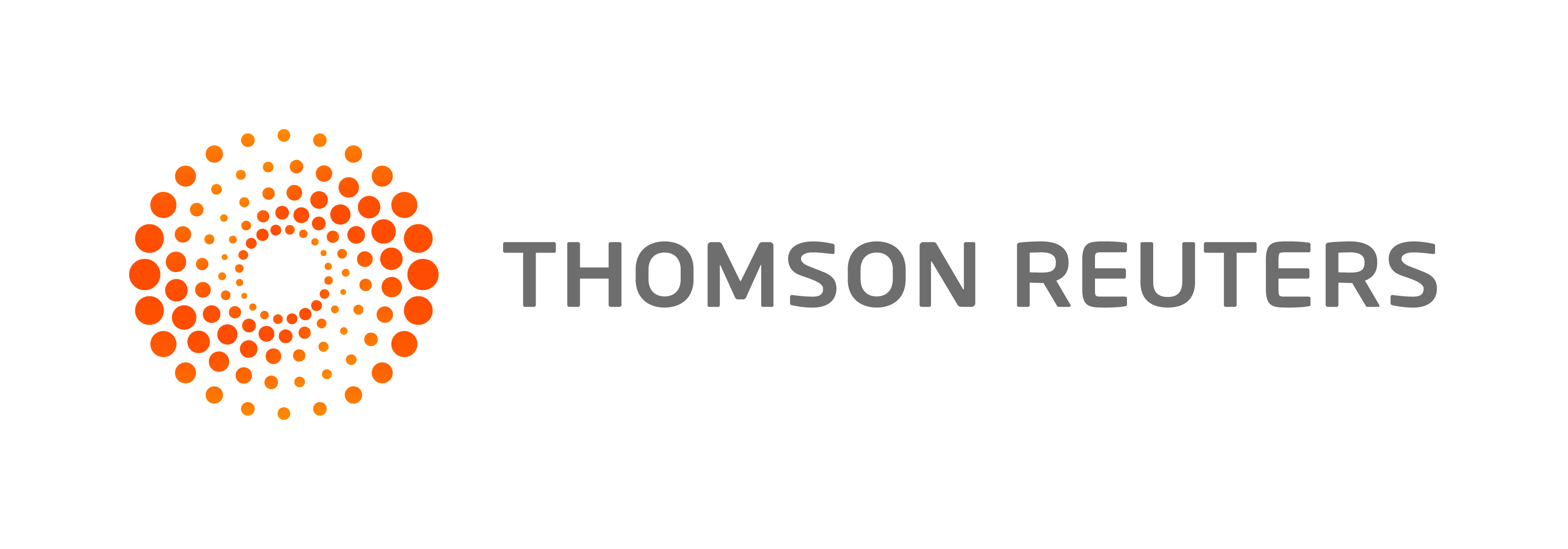 Accountant Confidentiality AgreementI, [insert name of employee, agent or consultant of the Company], acknowledge, agree and undertake that in consideration of my engagement by [insert name and ACN of the Company] of [insert address of Company] (the “Company”):all Confidential Information belongs to the Company;at all times I will keep absolutely secret and confidential the Confidential Information and that I will not directly or indirectly disclose the Confidential Information;I will only use the Confidential Information for the benefit of the Company;all information resulting from my engagement with the Company will be regarded as Confidential Information; andthese obligations will continue for so long as such information is confidential.Confidential Information includes, but is not limited to, any documentation or information marked as confidential and any information received or developed by me in the course of my engagement with the Company which is not publicly available and relates to processes, equipment and techniques used by the Company in the course of the business of the Company including, but not limited to, [insert any specific important information], designs for product and manufacturing plants, technical data and marketing information such as customer lists, financial information and business plans and also includes information relating to or concerning customers of the Company.Confidential Information will not include information which is generally available in the public domain except where that has been a result of disclosure by me or my employees, representatives or associates in breach of this agreement.This agreement is governed by the laws of [insert State/Territory], Australia.Dated the [insert number] day of [insert month] 20[XX]SIGNED, SEALED and DELIVERED
by [insert name]
in the presence of:Signature of witness	SignatureName of witness	NameDISCLAIMERThe information in this document is provided for general guidance only and on the understanding that it does not represent, and is not intended to be, advice. Whilst care has been taken in its preparation, it should not be used as a substitute for consultation with professional accounting, tax, legal or other advisors. Before making any decision or taking any action, you should consult with an appropriate specialist or professional. No warranty is given to the correctness of the information contained in this document, or its suitability for use by you. To the fullest extent permitted by law, no liability is accepted by Chartered Accountants Australia and New Zealand or Thomson Reuters for any statement or opinion, or for an error or omission or for any loss or damage suffered as a result of reliance on or use by any person of any material in the document.USAGE STATEMENTThis publication is copyright.  You are free to copy, amend, adapt, publish, communicate and use it in any manner you may choose.  If you choose to use it without amendment or adaptation, the ownership of copyright by Chartered Accountants Australia and New Zealand and Thomson Reuters in the publication must be attributed at all times.  If you do amend or adapt it, please remove any attribution to Chartered Accountants Australia and New Zealand and Thomson Reuters.COPYRIGHT NOTICECopyright © Chartered Accountants Australia and New Zealand and Thomson Reuters 2015.  All rights reserved.